Nama : Annisya Amalia NIM : 1710301168Kelas : 8C4 Fisioterapi PATTERN UPPER EXTREMITY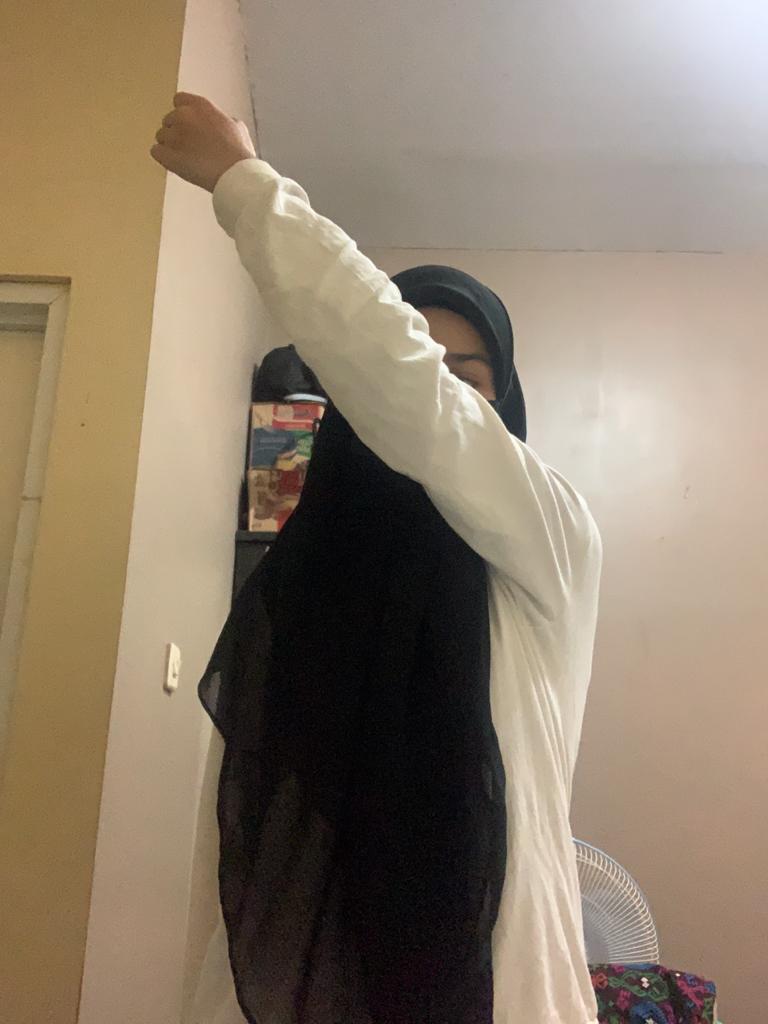 D1 Fleksi Shoulder : Fleksi, Adduksi, Eksternal Rotasi Forearm : Supinasi Wrist : Radial, Fleksi Fingers : Fleksi 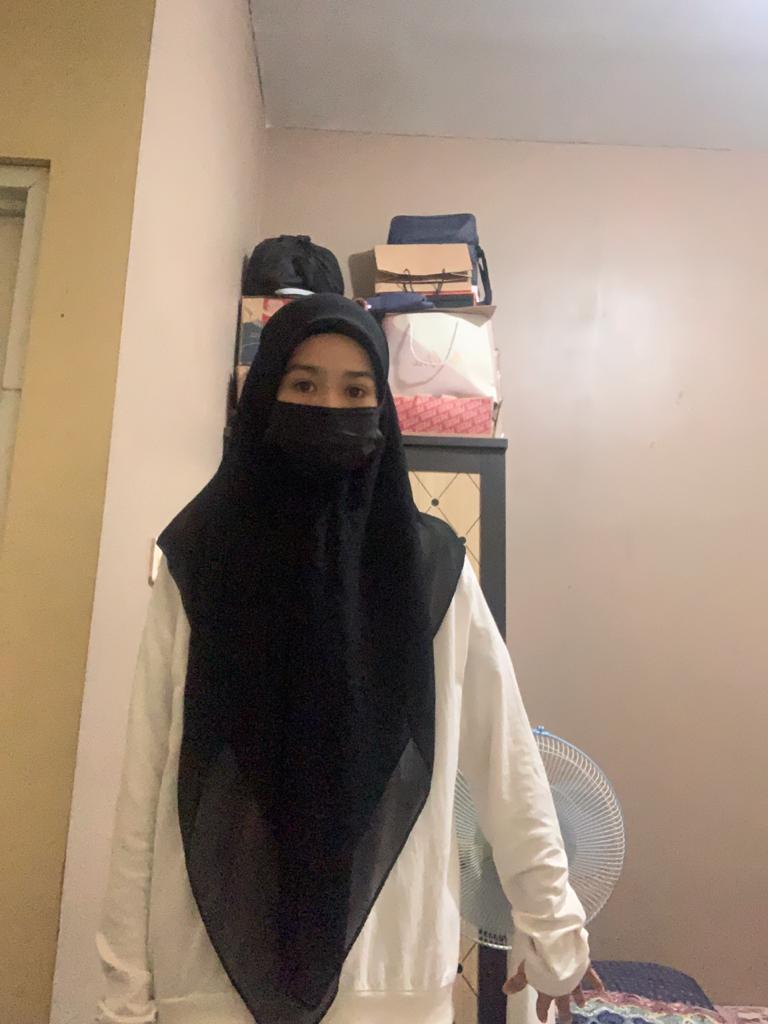 D1  Ekstensi Shoulder : Fleksi, Abduksi, Internal Rotasi Forearm : PronasiWrist : Ulnar, Ekstensi Fingers : Ekstensi 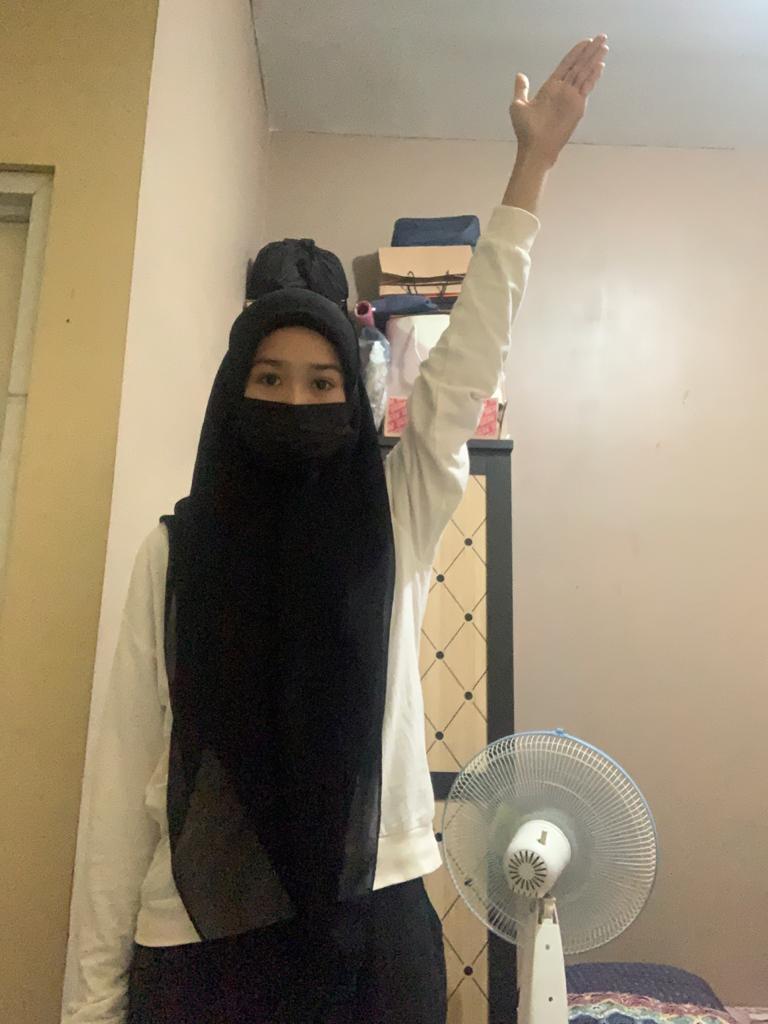 D2  Fleksi Shoulder : Fleksi, Abduksi, Eksternal RotasiForearm : SupinasiWrist : Radial, Fleksi Fingers : Ekstensi 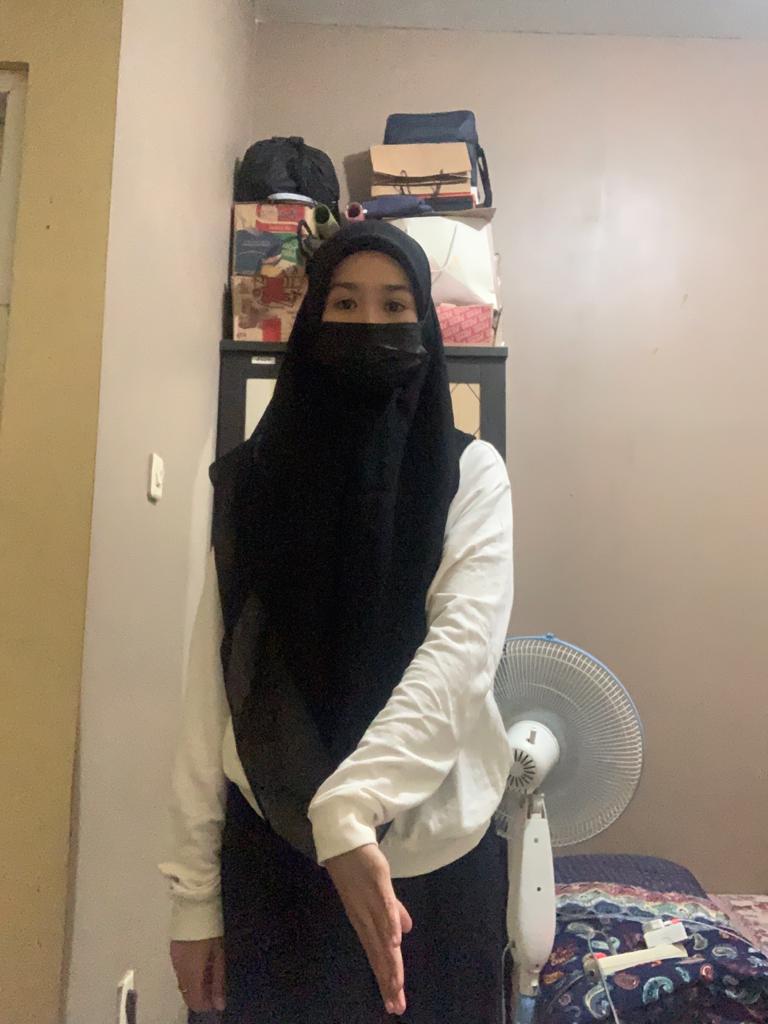 D2 Ekstensi  Shoulder : Ekstensi, Adduksi, Internal Rotasi Forearm : PronasiWrist : Ulnar, EkstensiFingers : Fleksi 